День США08:30 - Подъем 
09:00 - Завтрак
09:30 - ВЛГ + уборка комнат
09:40 - Диспут
10:10 - Заставка
10:20 - Нью-Йорк
11:00 - Техас            
11:40 - Чикаго
12:20 - Детройт
13:00 - Обед
13:30 - Калифорния    13:50 корабль 55 - станции 05 - большое 15 - книга 
14:20 - Вторая мировая война
15:00 - Вьетнам 
15:40 - Современное искусство 
16:20 - 11 сентября 
16:50 - Подготовка БТД 
18:00 - Показ
19:00 - Ужин
 Диспут  Проходит в формате ток-шоу. Дети - это авторы успешной книги о США, которую выпустили в молодости. В следующих этапах они вспоминают то, как писали ее. Проходит в отрядных по 4 отряда. Дорогие телезрители, я рад сообщить вам, что сегодня в нашей студии находятсяавторы книги, бестселлера по истории и культуре США. Эти люди знают Штаты непонаслышке – для того, чтобы написать свою книгу они объездили всю страну.Сегодня мы хотели бы побеседовать с ними об образе США через её культуру.1) Начнем наш разговор с Американского кинематографа.Давайте посмотрим фрагмент. Это был отрывок известного мюзикла «Поющие поддождем». Какие выводы о стране вы можете сделать посмотрев этот отрывок.2) Это отрывок знаменитого фильма «В джазе только девушки» с Мэрлин Монро вглавной роли. Какие задачи ставит перед собой американский кинематограф? Какуюжизнь он отображает? Как по вашему, какую роль в культуре США играет Голивуд?3) Послушайте этот музыкальный фрагмент. Знаменитая композиция «Summertime»Чарли Паркера. Что это за музыка? Для какой категории населения она создана?4) Другой музыкальный фрагмент. Наверное вы узнали этого исполнителя? Конечноэто Фрэнк Синатра и его композиция «New York». Охарактеризуйте эту музыку.Нравится ли она вам? Почему музыка американских исполнителей обретаетмеждународную популярность?5) 40% ученых, работающих в США, - европейцы. Большинство из них остаются вАмерике. "Чтобы получить премию Нобеля, нужен паспорт США" – такое выражениебытуют в научной среде.Из истории стоит только вспомнить великих:Никола Тесла — из ХорватииАльберт Энштейн – из ГерманииПочему Америка притягивает ученых? Какие условия там созданы и почему? Кого иззнаменитый ученых, писателей, композиторов, актеров иностранного происхождениявы припоминаете?6) Каких американских писателей вы бы назвали в первую очередь, если бы васпопросили? (Марк Твен, Эдгар По, Эрнест Хемингуэй, Рэй Брэдбери и другие...) Почему их? Что последнеевы их читали? Как вы можете охарактеризовать американскую литературу?7) Это инаугурационная речь 28 ого президента США Вудро Вильсона в 1917 году:«Есть вещь, на которую я буду полагаться, вещь, без которой не имеют смыслани раздумья, ни действия, — это единство Америки, Америки, единой в чувствах, всвоей цели, в своем видении долга, равных возможностей и службы обществу.Мы должны остерегаться людей, которые проблемы и потребности нации хотятобернуть в пользу своей частной выгоде или же использовать для наращиванияличного влияния и власти.Тени, которые легли на нашем пути, вскоре развеются, и мы пойдем вперед приярком свете, если будем верными сами себе — такими, какими мы хотели быпредстать в глазах мира и в мыслях всех тех, кто любит свободу, справедливость ивысокие права человека.»О чем говорит президент США? Какое место США в мире он отводит?8) Посмотрите фрагмент рекламного ролика Вооруженных сил США. Какие американскиеценности он затрагивает?(расовая толерантном, равноправие полов, защита отечества, уважение историистраны и государственной символики)9) Джинсы, фастфуд, бренды одежды, жевачка, американское кино, высокиетехнологии... Почти все что нас окружает как-то связано с США. Почему так? В чемсекрет влияния США?Заставка  Сюжет заставки. Америка. Скоро день независимости, нужно поднять патриотический дух граждан в такое нелегкое для страны время, скоро война. Нас просят написать книгу о штатах, поэтому надо проехаться и по ним и узнать особенности и традиции. Путешествие по штатамПлан этих этапов-штатов одинаковый: приезд, станции, большое событие и написание заметки в книгу. Станции, большое событие и написание книги идут по 10 минут. В сумме 30 минут + 10 минут на «приезд» и переходы. В каждом штате у вас разная роль, то есть и внешний вид тоже разный. Вам нужно сказать детям куда идти к водителям, после чего вы можете идти переодеваться. Порядок штатов:Нью-Йорк, Техас, Чикаго, Монтана, Детройт, Калифорния.Приезд. Есть четыре организатора, которые всегда проводят свой вид транспорта. Отряды  узнают о своем транспорте в конкретном штате по маршрутному листу. Траспорт: поезд, самолет, воздушный шар, автостоп. В пятый штат все перемещаются на пароходе. Инструктора приходят к детям и распределяют их на станции по 2-3 человека. Отправляя их на станцию объясняют, что они идут на экскурсию, чтобы узнать информацию о штате, которая будет очень важна для написания книги. Идут вместе с какой-нибудь группой на станцию. Во время большого события играют персонажа, главная задача — общаться с детьми и завлекать их на игры, которые проводят организаторы. Нью-ЙоркИзначально дети находятся на самом «Бродвее» (коридор), в каждой из комнат происходит какое-то мини-событие, персонажи из комнат часто сами зазывают детей внутрь, чтоб не было праздно шатающихся.
Комнаты:	.	1)  Прослушивание в новый Бродвейский мюзикл (тут надо, логично, чтоб режиссер отбирал детей для любой роли, чтоб заставлял их петь/танцевать и т.д. со всеми «Мы вам обязательно перезвоним») 	.	2)  Нелегальная продажа билетов (просто парень, который всем в самом коридоре пытается продать «типа билеты» на новый мюзикл, пусть его даже кто-то в этом уличит) 	.	3)  Автограф-сессия знаменитой актрисы, которая только вернулась с мирового турне (тут их всех можно заставить играть роли журналистов, чтоб позадавали ей вопросы и т.д.) 	.	4)  Кафе недалеко от театрального квартала (славится тем, что там побывало куча звезд, поэтому цены гигантские, когда дети получают счет и нечем платить – можно дать им всякую работу по кафе (подметать, обслуживать и т.д.)) 	.	5)  Полиция НЙ (задерживать, как подозрительных личностей, приводить в офис на допрос, там же можно из выставлять «подозреваемыми» в каких- то делах) 	.	6)  Уличные музыканты (попрошайки, пусть их и гоняют полицейские тоже) 	.	7)  Съемки телесериала (участие в массовке, фанатки и т.д.) 	.	8)  Акционеры перед закрытием биржи (акции упали, пусть пытаются 
распиарить их детям, а броккеры говорят о положении компаний на 
рынке, нужно максимально много суеты и бумаг тут, чтоб дети путались) 	.	9)  Тренировка команды по американскому футболу(холл) (дети и есть 
команда, их как бы встречает тренер) 10) Т.к. всем известно, что все супергерои живут в НЙ, то объявляетсясупергерой, который всех норовит от всего спасти.
После этого все сгоняют детей в холл, там настоящий бродвейский номер, все орги поют и танцуют. (если надо петь, то можно взять «До-ре-ми» из «Звуков музыки» или «All that jazz» из «Чикаго»)
История штата НЙ (старый миллионер-скряга, его предкипотомки герцога Йоркского)Штат Нью-Йорк, можно сказать, стоял «у истоков» создания США - он входит в число знаменитых тринадцати колоний, которые положили начало становлению страны.
Несмотря на то, что по своим размерам штат не входит в число крупнейших штатов страны, по численности населения Нью-Йорк с его почти двадцатью миллионами жителей находится на третьем месте в США, уступая лишь Калифорнии и Техасу.
До появления европейских поселенцев на этих землях проживали различные индейские племена.
Вскоре в тех местах появились первые голландские колонисты, однако бурное развитие региона началось в двадцатых года семнадцатого века, с появлением первых крупных поселений. Вывод колонизаторами был сделан более чем правильный — в бухте было решено организовать голландское торговоепоселение, получившее имя Новый Амстердам. Дальнейшее развитие Нью- Йорка — это своеобразная реализация Американской мечты на уровне городов. А позже голландцам удалось совершить, возможно, одну из самых удачных покупок в истории - у местных индейцев ими был приобретен остров Манхэттен; можно сказать, что это событие положило начало славной истории одноименных города и штата. Новый Амстердам в 1664 году был завоеван английскими войсками и в итоге получил новое имя в честь короля Якова II Йоркского — Нью-Йорк.
Одно из прозвищ штата – Empire State.
Первые автомобильные знаки появились в Нью-Йорке в 1901 году
Русский - один из официальных языков штата.
Интерактив: ответить правильно на тест	•	Дерево штата Нью-Йорк -  сахарный клен 		-  секвойя 		-  бук 	•	Цветок штата Нью-Йорк - пион 
- тюльпан 
- роза 	•	Зверь штата Нью-Йорк - американская собака -  канадский бобр 		-  французский бульдог 	•	Насекомое штата Нью-Йорк -  божья коровка 		-  стрекоза 		-  колорадский жук 	•	Самоцвет штата Нью-Йорк - гранат 
- топаз 
- янтарь 	•	Напиток штата Нью-Йорк 
- эспрессо - какао
- молоко 	•	Фрукт штата Нью-Йорк - груша 
- яблоко 
- слива 	•	Десерт штата Нью-Йорк 		-  яблочный маффин 		-  шоколадный панкейк 		-  черничный пай 	•	Слоган штата Нью-Йорк 		-  Город открытых дверей 		-  Я люблю Нью-Йорк 		-  Город мечты 	•	Цвета штата Нью-Йорк - пурпурный и жёлтый - синий и белый
- голубой и золотой«Джаз» (уличный музыкант – джазмен, мастер своего дела,получающий гроши, ненавидит поп-культуру)Джаз возник в США среди угнетенного, бесправного негритянского населения, среди потомков черных рабов, когда-то насильно увезенных со своей родины. Основные особенности джаза -- это импровизационность и свобода ритма, свободное дыхание мелодии. Музыканты джаза должны уметь импровизировать либо коллективно, либо соло на фоне срепетированного аккомпанемента.В НЙ числится около 150.000 музыкантов, из которых два-три десятка тысяч - ДЖАЗОВЫЕ, причем многие в профсоюзе не состоят, являясь свободными художниками. Для сравнения: в России таких музыкантов от силы 200-250 человек.Джазовый мир Нью-Йорка разнообразен, иногда противоречив, многогранен и безграничен в творческом потенциале. В джазе помимо коренных американцев вы сможете встретить массу музыкантов из Европы, Японии, Африки и Латинской Америки. Как и всюду, в Америке джаз государством не поддерживается. Но говорить о какой-то общественной невостребованности джаза в американском обществе нельзя. Джаз имеет свою культурную, социальную и материальную нишу ровно настолько, насколько он и должен иметь ее, с учетом непопулярности и сложности исполняемой музыки. Но сердцевиной джазовой жизни города все же являются клубы, которых вкупе с джазовыми ресторанами работает около 30. Каждый джаз-клуб имеет свой ранжир и класс. Есть всемирно известные "Блю Нот", "Свит-Бэзил", "Вилладж Вангард", есть среднего уровня, и есть совсем для малоизвестных, где играют в основном начинающие музыканты, хотя иногда там можно встретить и джазовую величину. В этом отношении, как и в моральном аспекте, музыканты очень демократичны, благожелательны друг к другу. Особенно заметно искренне уважение и почитание мастеров старшего поколения, хотя они и играют уже историческую музыку. Все знаменитые клубы очень маленькие (по нашим меркам) по размерам и максимум вмещающие 150 человек. Это объясняет саму атмосферу интимного общения импровизатора со слушателями, этакую домашность.Интерактив: Написать новый хит отчаявшемуся музыканту (слова песни) «Биржа» (акционер, очень переживает за свои акции, что ониупадут в цене)Итак, для начала надо разобраться с тем, что же такое «фондовая биржа». Биржа – это по сути рынок по покупке и продаже ценных бумаг (акции, ассигнации и т.д.), цены на эти самые бумаги определяются спросом и предложением. Основная биржевая функция – давать возможность публичным компаниям привлекать капитал с помощью продажи ценных бумаг инвесторам. Кроме того биржа предусматривает возможность перепродажи этих бумаг одним инвестором другому(вторичная).В 2010 году Нью-Йоркская фондовая биржа вышла на первое место по уровню рыночной капитализации, т.е. по общей стоимости всех ценных бумаг в обороте. Эта стоимость составила 15,970 триллионов долларов. Чтобы было ясно, насколько это много, вторая биржа (и тоже американская) имеет оборот лишь в 4,931 триллионов.Для США Нью-Йоркская биржа – символ финансового могущества и индустрии. Ее работники разделены на несколько групп: специалисты (занимаются непосредственным заключением контрактов), трейдеры (торгуют ценными бумагами за свой счет и не платят комиссионные), брокеры в зале биржи (помогают другим сотрудникам выполнять приказы, не контактируют с клиентами) и комиссионные брокеры (заключают сделки непосредственно с клиентами, обслуживают фирмы).Огромную роль в развитии биржи НЙ сыграло то, что они предлагали и предлагают покупку как акции крупнейших транснациональных гигантов, так и малоизвестных, но быстро развивающихся компаний.
Интерактив: сопоставить биржу и доходNYSE Euronext $15,970NASDAQ $4,931Токийская фондовая биржа $3,827Лондонская фондовая биржа $3,613Шанхайская фондовая биржа $2,717Гонконгская фондовая биржа $2,711Фондовая биржа Торонто $2,170Бомбейская фондовая биржа $1,631 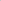 Национальная фондовая биржа Индии $1,596Фондовая биржа Сан-Паулу $1,545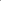 «Бродвей» (девушка, мечтающая стать звездой Бродвея, ничего не умеет, но очень в себя верит)
Вообще, Бродвей – самая длинная улица всего НЙ, в небоскребах расположились центральные офисы крупнейших компаний, финансовых учреждений, а также именно здесь находится Фондовая биржа и мемориальный комплекс на месте знаменитых башен-близнецов, но ее название давно стало синонимом всего американского театрального искусства из-за того, что именно на этой улице находится театральный квартал из 39 больших театров. Особенность бродвейских театров в том, что ни один из них не имел постоянной труппы, за счет этого их количество постоянно менялось. Одно оставалось неизменным – для настоящей бродвейской постановки всегда нужна была звезда, а спектакль играется ровно столько раз, пока собирает аншлаг. Например, «Моя прекрасная леди» показывалась на бродвее по этой причине целых семь лет. Именно Бродвей все чаще становится законодателем моды, пытаясь доказать, что американцы самые стильные, красивые и богатые в мире. Но высокие цены на билеты из-за затратности таких масштабных постановок мешают обычным американцам посещать эти представления. Если в 40-е годы минувшего века постановка обходилась в 40 тысяч, то в 50-е – уже в 500 тысяч, а в 90-е – 8 миллионов долларов. Представьте теперь цену билетов.Самое популярное наследие Бродвея – мюзиклы. Именно мюзикл стал американским вкладом в мировое искусство. По ним снимались фильмы, ремейки спектаклей шли по всему миру.
Известнейшие бродвейские постановки: “Призрак оперы”, “Чикаго”, “Кошки”, “Иисус Христос - суперзвезда”, “Звуки музыки”, «Вест-Сайдская история»Бродвей для всех означает роскошь, мечты и богатство. Бродвей – это вершина актерских мечтаний и пик успешности. Но главное: Бродвей – это театр! Интерактив: помочь подготовить номер на прослушивание (небольшая песня с танцем)ТехасШтат Техас. 
Большое событие — ковбойский фестиваль на ранчо. Там есть ковбои, которые рассказывают истории из юности, меткие стрелки и пьяницы. Короче, все представители запада. Формат ярмарки. 
Станции на ярмарке:	⁃	Оседлать лошадь. Есть большой организатор в костюме лошади. Он не подпускает к себе никого и не дает его оседлать. Задача — попробовать его оседлать. Можно попробовать силой, можно лаской и т. д.	⁃	Пасти коров. Есть 2 организатора в костюме коров.  Коровы очень тупые, постоянно сворачивают с пути, пугаются и т.д.Перед ними в линейку стоят конусы. Задача — провести коров змейкой до финиша на скорость.	⁃	Дартс. Нужен дартс и проводящий. Задача — кидать дартс.	⁃	Бросать лассо. Есть палка (маяк с зарницы) и веревка с петлей на конце. Задача — накинуть лассо на палку с трех попыток.	⁃	Выездка. Есть два больших организатора-коня. Дети их оседлывают и задача — быстрее доехать до финиша. Кони тоже тупые,надо постоянно их понукать и т.д.Места:	⁃	Фестиваль Роз	⁃	Бургерная	⁃	концерт кантри	⁃	музей войны Севера и ЮгаКвартира-музей войны Севера и Юга (проводит немного сумасшедший строгий генерал. ИНТЕРАКТИВ ПЕРЕД ИНФОРМАЦИЕЙ!!!)Гражданская война в США(война Севера и Юга)— гражданская война 1861—1865 годов между соединением 20 нерабовладельческих штатов и 4 рабовладельческих штатов Севера с 11 рабовладельческими штатами Юга.Самым удивительным в гражданской войне в Америке было то, что при подавляющем численном перевесе армии северян, южане четыре года сражались и с успехом били противника. Хотя, по мнению большинства историков, Юг был с самого начала обречён на поражение самим ходом истории. Рано или поздно Север должен был раздавить немногочисленных защитников Конфедерации. Юг, столь значительно уступавший по численности, оказался более дисциплинированным и опытным и смог сформировать армию, которая превосходила армию северян по дисциплине и выучке. Ещё до начала войны на Юге начали формироваться роты, в которые шли добровольцы со своим вооружением. Многие богатые плантаторы жертвовали значительные суммы на вооружение и содержание этих рот, хотя в командиры чаще всего избирались не по признаку богатства, а по признаку опыта. Командирами становились ветераны мексиканской войны и выпускники Вест-Пойнта, которые умели воевать. Разумеется, до начала войны учения в ротах были чисто условными, больше рассчитанными на поднятие боевого духа при помощи выкрикиваний угроз в адрес "нахальных янки". Тем не менее, эти роты составили основу для будущей действующей армии и когда понадобилось - собрать роты воедино не составило большого труда. Морально они были к этому готовы.Преимущества армии южан состояли и в том, что сельская местность Юга предоставляла людям гораздо больше возможностей стать закалёнными и стойкими, научиться держать в руках оружие, чем у городского населения Севера. На Юге каждый фермер умел постоять за себя с оружием и каждый фермер проходил непростую школу борьбы с местными погодными условиями. Разумеется, эти условия не сравнятся со средней полосой России, в которой никакое земледелие никогда не было гарантированным. Тем не менее южане по сравнению с северянами изначально становились более приспособленными к тяготам армейской жизни. Помимо этого, именно на Юге по мнению историков сложился своеобразный "культ силы", когда каждый житель с младенчества учился обращаться с оружием, что северянам с их более мирным укладом было попросту не нужно.Добровольцев на Юге тоже было гораздо больше, чем на Севере. К тому же добровольцев было столько, что южане быстро встали перед фактом, что им нечем вооружать всех желающих. Запасы оружия оказались слишком скудными, а своей военной промышленности у южан не было. Лишь к середине войны южане смогли организовать свои собственные фабрики по производству оружия, а до этого им приходилось довольствоваться трофейным, отобранным у северян и даже контрабандным, доставленным через блокаду морских портов из Европы. Боевые действия начались с обстрела форта Самтер 12 апреля 1861 года и завершились сдачей остатков армии южан под командованием генерала Стенда Уэйти 23 июня1865 года. В ходе войны произошло около 2 тыс. сражений. В данной войне граждан США погибло больше, чем в любой другой из войн, в которых участвовали США.

Первым был обратно принят штат Теннесси (24 июня 1866) а последним — Джорджия (15 июля 1870) Конфедеративные Штаты Америки были образованы 4 февраля 1861 года шестью южными штатами (Южная Каролина,Миссисипи, Флорида, Алабама, Джорджия и Луизиана) после того, как были утверждены результаты выборов, президента США, победителем которых был объявлен Авраам Линкольн. Эти шесть штатов и присоединившийся к ним 2 марта Техас объявили о своём выходе из состава США.Штаты Кентукки и Миссури остались «пограничными штатами» в составе США, но какое-то время имели по два правительства, одно из которых поддерживало Союз, другое — Конфедерацию.. Из территорий, не имевших прав штатов, прошение о вступлении в КША подали Аризона и Нью-Мексико. Также Конфедеративные Штаты были поддержаны пятью «цивилизованными» племенами с Индейской территории—чероки, чокто, чикасо, криков, семинолов.Не все американские рабовладельческие штаты присоединились к Конфедерации. Штаты Мэриленд и Делавер не присоединились к Конфедерации.Штаты Юга
Южная КаролинаМиссисипи
ФлоридаАлабамаДжорджияЛуизианаТехасВиргинияАрканзасСеверная КаролинаТеннессиКентуккиМиссуриАризонаСеверные штаты:АйоваВермонтВисконсинДелавэрЗападная ВиргинияИллинойсИндиана Калифорния КанзасКоннектикутМиннесотаМассачусетсМичиганМэнМэрилендНевадаНью-ДжерсиНью-ЙоркНью-ГэмпширОгайоОрегонПенсильванияРод-АйлендИнтерактив — СТРОЕВАЯ ПОДГОТОВКА. Дети входят, генерал начинает орать: по росту становись!равняйсь!смирно!По порядку номеров рассчитайсь!отставить!налево!вперед шагом марш!на месте стой! Потом говорит, что это не новобранцы а недоазумение. Что даже во время Гражданской войны дисциплина лучше была. Дальше рассказывает про войну, показывает карты, картинки.) Фестиваль Роз. ( не очень молодая женщина, которая очень любит копаться в земле, выращивать цветы и т. д. )Техасский Фестиваль Роз проводится ежегодно с 1933 года в городе Тайлер, в самом большом Саду роз в США - Tyler Municipal Rose Garden, который занимает площадь в 14 акров и где произрастает более 35000 розовых кустов. В наши дни в Саду роз находится большое количество редчайших сортов, так, в коллекцию входит более 30 сортов роз XIX века.
При музее в Саду роз имеется компьютерный архив цветных фотографий с подробным описанием каждого сорта.
Большой интерес представляет экспозиция «Чердак воспоминаний», где можно ознакомиться со старинными вещами, принадлежавшими жителям города в разные годы, и, соответственно, представить атмосферу, существовавшую в городе на протяжении века.
Более пятидесяти лет назад в Тайлере был основан фонд исследований, где проводились различные научные изыскания, связанные с розами и их селекцией. Самое интересное, пожалуй, то, что начало фестиваля выпало на годы Великой депрессии. Горожанам Тайлера повезло, их экономику от потрясений спасло наличие нефти, они не только не знали нужды, но и устраивали праздники.
Вот и первый Фестиваль Роз женщины устроили, заручившись поддержкой местных промышленников. И так получилось, что интерес к «розовому» фестивалю не ослабевал и стал неотъемлемой частью праздничной жизни Техаса. А со временем и вовсе приобрёл статус государственного события.
На осенний праздник в Восточном Техасе стали съезжаться общественные деятели, губернаторы, кандидаты в президенты и, конечно, тысячи и тысячи туристов. Многие приезжают на фестиваль каждый год, зачарованные атмосферой праздника.
Чтобы фестиваль удался на славу, в розовом саду трудится огромное количество добровольцев. Гостям праздника показывают ухоженные розовые плантации. На празднике выбирается королева роз. Девушки демонстрируют одно платье шикарнее другого.
В течение трёх дней проходят выставки цветов, сувенирные ярмарки, театральные представления. Туристы как горячие пирожки раскупают всевозможные сувениры с розовой тематикой - ручки, магниты, бокалы, майки, парфюмерию… Интерактив: Делают оригами розы (куча подробного видео на ютубе)Бургеры (работник забегаловки, знает все про эти гамбургеры. Встречает их как новых работников. Поэтому можно сначала интерактив, потом информ)Гамбургер (или просто бургер) это один из видов сэндвича, который делают из рубленой говяжьей котлеты, которую вместе с разными овощами и соусами помещают между двумя кусками булки. Большинство людей предпочитают есть гамбургеры в заведениях фаст-фуда, хотя никаких особых секретов его приготовления не существует и любой может сделать гамбургер у себя дома.Название гамбургера происходит от блюда «стейк по-гамбургски», которое было привезено в Америку эмигрантами из Гамбурга.Впервые гамбургер был упомянут в 1836 году. Но тогда они были еще круглой формы. И только в 1885 году Чарз Нагрин впервые решил приплюснуть мясной шарик, чтобы ускорить процесс жарки и более удобно уложить его между булок. Это произошло на ежегодной ярмарке в штате Висконсин.В этом же году у братьев Менчесов были проблемы с поставками свинины для приготовления их котлет, которые пользовались большой популярностью на ярмарках в графстве Эри. И им пришлось закупить говядину. Так как вкус котлет из говядины им не понравился, они стали добавлять к говядине разные неожиданные ингредиенты, такие как тростниковый сахар и кофе. Свое новое блюдо они назвали Hamburg sandwich, так как именно в городе Гамбург, штат Нью-Йорк, проходила первая ярмарка. Этот рецепт получился очень оригинальным, но по нему готовят только в одном месте в мире  - в городе Акроне, штат Огайо. И это далеко не тот вкус гамбургера, к которому мы все привыкли.Еще немного информации о гамбургерах. В 1974 году в Нью-Йорк Таймс была напечатана статья, которая впоследствии вызвала много споров. И посвящена она была как раз происхождению гамбургера.  По утверждению автора статьи первая официальная точка по продажам гамбургеров появилась в городе Афины, штат Техас, и открыл ее некий Флетчер Девис. Тут же появилась информация, что в Нью-Хейвине, штат Коннектикут, есть другой претендент на первенство в приготовлении гамбургеров – Луис Лассен еще с 1895 года держал здесь вагончик по торговле гамбургерами и стейками. И поэтому некоторые официальные организации признают именно за ним первенство на приготовление гамбургеров.В начале 20 века гамбургеры резко утратили свою популярность. В Америке их отказывались есть, так как боялись пищевых отравлений, которые могли быть вызваны плохими санитарными условиям заведений, где их готовили, низким качеством мясного фарша и упаковки. А информацию об этом люди получили из нашумевшей книги Пулитцеровского лауреата Аптона Синклейра «Jungle», где он подробно описывает антисанитарию, царившую в индустрии общественного питания.В 1920 году, компанией «White Castle», а именно ее директором Биллом Ингремом, была начата компания по популяризации гамбургеров. Они ввели стандарты качества и начали широкую рекламную компанию гамбургеров, в результате чего ту же появилось множество сетей, торгующих гамбургерами и сэндвичами.Сейчас словом гамбургер называют блюдо не только из рубленой говядины, но и из любого мяса. Есть даже сети заведений, которые предлагают вегетарианские гамбургеры – «веджибургеры», также пользующиеся стабильно высоким спросом. Интерактив — делают бургер.Фестиваль кантри (бывший игрок кантри, почти старичок, любит повспоминать прошлое, охотно рассказывает, как выступал и пел)Кантри как музыкальный стиль появился довольно давно. Первой песней в этом стиле считается «The Little Old Log Cabin in the Lane», написанная еще в 1871 году Уиллом Хейссом. Только спустя полвека песня была записана на виниловую пластинку. Кстати, Хейсс вместе с Вилли Нельсоном по сей день считается главной опорой кантри, основателем стиля. Как так получилось, что кантри не просто появился в Америке, но и остался там всерьез и надолго, став, по сути, местной народной музыкой? На этот вопрос можно будет ответить только при помощи учебника истории. Итак, поселенцы из Соединенного Королевства, а точнее англичане, шотландцы и ирландцы, прочно обосновавшиеся в Новом Свете, привезли с далекой родины не только горсть земли в тряпице, но и пару-тройку инструментов. Затосковали переселенцы на чужбине и вспомнили они родимые песни, что впитали с молоком матери. Причудливое сочетание старинного шотланд ого, ирландского, английского фольклора, городских песен более позднего периода, религиозных песнопений и танцевальных мотивов породили то, что мы сейчас называем кантри. Чуть позже кантри облагородился ковбойскими балладами.Первое, что приходит в голову при слове «кантри» - это банджо. Главный и наиболее типичный инструмент для данного стиля. Хотя банджо имеет чисто африканское происхождение, а белые музыканты взяли и отобрали у чернокожих рабов их народный инструмент. Не менее типичными считаются также скрипка и гитара. Помимо этих трех инструментов кантри можно исполнять на чем угодно. Разнообразные флейты, губные гармошки, ударные, клавишыне и прочие инструменты свободно присутствуют в составе кантри-коллективов.Уже в 1920-х годах стиль кантри (который тогда назывался хиллбилли) стал настолько популярным, что по всей стране появилось великое множество коллективов и исполнителей, работавших в стиле кантри. Стали проводить ежегодные фестивали кантри-музыки, которые пользовались огромной популярностью. Еще одним примечательным персонажем в истории становления кантри был Джимми Роджерс, который за свою творческую карьеру продал около 20 миллионов пластинок. Бешеная популярность кантри не спадала ни во времена Великой депрессии, ни в период Второй мировой войны. Вплоть до конца 1940-х годов кантри переживал свою «золотую эпоху».В 1940-х стали формироваться разного рода локальные сцены, отличавшиеся по звучанию и манере исполнения – блюграсс, вестерн-свинг и т.д. Одной из таких сцен стала нэшвильская, там же, в Нэшвилле, была организована издательская компания, которая занималась, собственно, изданием кантри-альбомов, защитой авторских прав и организацией концертов. Несмотря на появившееся музыкальное разнообразие, тематика кантри-песен оставалась незыблема и родственна по духу с блюзом: одиночество, повседневная рутина и тяжелые трудовые будни.Интерактив - Вместе сочиняют песенку (например, про похождения ковбоя Джилли. Можно без рифмы) и задорно поют под гитару.ЧикагоСтанции: Небоскребы МафияТорнадоСпортНебоскребыМинимальная высота здания-небоскрёба является спорной. В США и Европенебоскрёбами принято считать здания высотой не менее 150 м. Небоскрёбы выше 300 м поопределению Совета по высотным зданиям и городской среде называютсясверхвысокимий, а свыше 600 м — «мега-высокими». Категорирование высотных зданий исоставление их рейтингов имеет некоторую неоднозначность ввиду разнообразияспособов измерения. В настоящее время общепринятыми критериями являютсяразработанные Советом по высотным зданиям и городской среде. Хотя в предыдущейистории человечества также строились многоэтажные (в том числе узкие) здания и дажецелые города из них (например, Шибам в Йемене), первым небоскрёбом принято считатьпостроенное в 1885 году в Чикаго здание Страховой компании (Home Insurance Building),просуществовавшее до 1931 года. Первоначально оно имело всего 10 этажей и высоту 42м; позднее, в 1891 году, были надстроены ещё два этажа, а высота здания выросла до 54,9м. Автор проекта — американский архитектор Уильям Ле Барон Дженни — предложилноваторскую технологию строительства, при которой впервые был использован несущийкаркас. Традиционно роль несущей конструкции выполняли внешние стены. Исходя изтого, что удельная прочность стали примерно в 10 раз выше, чем у самого качественногобетона и каменной или кирпичной кладки, здания стали опираться на металлическийкаркас, поддерживающий как внешние, так и внутренние стены. Благодаря несущемукаркасу общую массу сооружений удалось уменьшить почти на треть. Архитектор нерешился полностью отказаться от других несущих конструкций, поэтому здание имелотакже несущую заднюю стену и гранитные колонны. В полной мере переход на несущийстальной каркас был осуществлён при строительстве в 1891 году 11-этажной башниУэйнрайта (англ.)русск. в Сент-Луисе по проекту архитектора Луиса Салливана. БашняУэйнрайта также по праву может претендовать на звание первого небоскрёба. Ещё однимархитектурным элементом, без которого невозможно представить себе современныйнебоскрёб, является использование лифта. Впервые лифты в офисном здании появилисьв 1870 году в Эквитабл Лайф Билдинг в Нью-Йорке. Первоначально лифты имелигидравлический привод, налагавший ограничение на высоту здания до двадцати этажей. В1903 году фирма Отис разработала конструкцию лифта с электрическим приводом, вкотором вес кабины, идущей вверх, частично был уравновешен весом второй кабины,идущей вниз. В результате этих нововведений были сняты ограничения на высотуподъёма. В ряде случаев оказалось практически целесообразным осуществлять подъём спересадками. Практически сразу после появления первых небоскрёбов разворачиваетсянастоящая гонка в строительстве самого высокого из них. Особенно остро борьбаразворачивается в 20-е годы XX века в Нью-Йорке, где одно за другим были построенынесколько высотных зданий, претендующих на звание «высочайшего здания в мире».Американская мафияАмериканская мафия (или просто мафия в США) — итало-американское криминальноесообщество. Подобно сицилийской мафии, американская мафия не имеет официальногоназвания и является тайным преступным обществом. Её члены обычно называют её КозаНостра, что переводится как «свое дело» («наше дело»). Пресса использует название«Национальный преступный синдикат» по отношению ко всей американскойорганизованной преступности, в том числе и к мафии.Мафия возникла в Нью-Йорке и в других крупных городах восточного побережья США вконце XIX века после волны итальянской иммиграции, в частности с Сицилии.Неаполитанские, Калабрийские и другие итальянские преступные банды, а такженезависимые итало-американские преступники объединились с сицилийцами длясоздания современной пан-итальянской мафии в Северной Америке. Сегодняамериканская мафия сотрудничает с сицилийской мафией и другими итальянскимиорганизованными преступными группировками, такими как Каморра и Ндрангета.На сегодняшний день мафия действует по меньшей мере в 26 городах СоединённыхШтатов. Самые активные семьи находятся в Нью-Йорке, Филадельфии, Новой Англии,Детройте и Чикаго[1]. Менее активные во Флориде и Лас-Вегасе. Самыми крупными ивлиятельными семьями Нью-Йорка являются Пять семей, среди которых семьи Бонанно,Гамбино, Дженовезе, Коломбо и Луккезе.Правоохранительные органы по-прежнему рассматривают мафию, как крупнейшуюпреступную организацию в Соединённых Штатах. Мафия сохраняет контроль над большейчастью преступной деятельности в Соединённых Штатах и небольшой части Канады.Несмотря на увеличение числа уличных банд и других организаций, мафия остаетсядоминирующей на всей территории восточного побережья США. Термин мафияпервоначально использовался итальянскими СМИ для описания преступных группировок вСицилии. Происхождение этого термина спорно. Подобно сицилийской мафии, мафияамериканская, не используют термин мафия, чтобы описать себя. Ни одна из групп неимеет собственного официального названия, а вместо этого используют термин КозаНостра («своё дело»), обращаясь к себе. Когда итальянские иммигранты началиформирование организованных преступных группировок в Америке, американская прессазаимствовала термин мафия из Италии.Термин мафия одинаково относится как к сицилийской, так и к американской мафии. Всовременном понимании, когда речь идёт о мафии, может существовать несколькозначений: этническая преступная группировка, мафиозная семья крупного города, мафияв Соединённых Штатах, либо сицилийская мафия. Широкое признание слова привело кего использованию в названиях других преступных организаций, таких как русская мафия,мексиканская мафия и еврейская мафия. Мафия стала самой влиятельной группировкой врайоне Нью-Йорка, постепенно прогрессируя от небольших операций в районе бедногоитальянского гетто до влияния на крупные международные организации.Джузеппе Эспозито был первым известным членом сицилийской мафии,иммигрировавшим в Соединённые Штаты. Он и шесть других сицилийцев бежали в Нью-Йорк после убийства одиннадцати богатых землевладельцев, а также канцлера и вице-канцлера сицилийской провинции. Он был арестован в Новом Орлеане в 1881 году иэкстрадирован в Италию.Во время сухого закона американские мафиози воспользовалась запретом на алкоголь иначали его продажу в крупных городах США. Прибыль от этого значительно превышалаприбыль от традиционных преступлений: укрывательство, вымогательство, азартные игрыи проституция. Многие мафиозные семьи сделали на этом большое состояние. «Сухойзакон» способствовал созданию мафиозных семей в каждом городе. Одна семья угоняла удругой семьи грузовики со спиртным, заставляя платить за них выкуп. Влияние мафииувеличивалось и после отмены «сухого закона». Теперь американская мафия должна быланайти другие способы получения прибыли. Основными из них были незаконные азартныеигры, ростовщичество, вымогательство, рэкет и торговля наркотиками. В середине XXвека мафия стала проникать во многие профсоюзы в Соединенных Штатах, в первуюочередь в «Союз водителей грузовиков» и «Международную ассоциацию грузчиков». Этопозволило семьям проникнуть в очень выгодный законный бизнес, такой какстроительство, управление отходами, грузоперевозки, а также швейная промышленность.Гангстеры начали грабить пенсионные фонды, вымогать деньги с рабочих и участвовать всговорах на торгах. Ни один из крупных строительных проектов Нью-Йорка не мог бытьвыполнен без согласия Пяти семей.ТорнадоКаждый год в США возникает около тысячи торнадо. Точно сказать сложно, посколькунекоторые торнадо возникают в малозаселенной местности и поэтому не фиксируются.В среднем ежегодно от торнадо гибнет около 60 человек, в основном - от летающих илипадающих обломков. В основном сезон торнадо длится с начала весны до середины лета.В некоторых штатах пик торнадо приходится на май, в других - на июнь или даже июль. Новообще торнадо могут возникать в любое время года. Это историческое названиецентральных американских штатов, в которых наблюдается наибольшее количествоторнадо. Тем не менее торнадо могут возникать где угодно: и на западном, и на восточномпобережье США, а также в Канаде и других государствах. Торнадо может продолжатьсяот нескольких минут до часа и более. Но большая часть из них существует не более десятиминут. В США торнадо прогнозирует Национальная служба погоды (National WeatherService). Предупреждения о торнадо рассылаются региональными отделениями NationalWeather Service. Центр предсказания штормов занимается неблагоприятными погоднымиявлениями в общем. Необходимо укрыться в наиболее прочном железобетонном строениисо стальным каркасом, держась возле самой прочной стены, также — наилучший вариантукрытия — подземное убежище или пещера. Оставаться в автомобиле или в вагончике,учитывая большую подъёмную силу смерча, смертельно опасно, также опасно для жизнивстретиться со стихией вне помещения.Если смерч застал человека на открытом пространстве, то нужно перемещаться смаксимальной скоростью перпендикулярно видимому движению воронки. Или, приневозможности отступления, укрыться в углублениях на поверхности (овраги, ямы,траншеи, кюветы дорог, рвы, канавы) и плотно прижаться к земле лицом вниз, укрывголову руками. Это поможет значительно снизить вероятность и тяжесть травм отнесомых смерчем предметов и обломков.В небольшом одно- двух- этажном частном доме можно воспользоваться подвалом (здесьже на подобный экстренный случай разумно заранее поместить запас воды и консервы,также свечи или светодиодные лампы)[18], если подвала нет, то следует держаться вванной или в центре маленькой комнаты на нижнем этаже, можно под прочной мебелью,но подальше от окон. Благоразумным будет — одеться в плотную одежду, взяв с собойденьги и документы. Чтобы дом не взорвался от перепада давления, вызванногонагнетанием воздуха вихрем, со стороны приближающегося смерча рекомендуется плотнозакрыть все окна и двери, а с противоположной стороны — открыть нараспашку изафиксировать. Согласно технике безопасности желательно перекрыть газ и отключитьэлектричество. Интерактив: видео с записью торнадо. СпортЧетыре наиболее популярных вида спорта, которые развивались в Северной Америке:американский футбол, бейсбол, баскетбол и хоккей с шайбой. Главные профессиональныеспортивные ассоциации в Соединенных Штатах (и Канаде три из них) по этим видамспорта — Национальная футбольная лига (NFL), Главная лига бейсбола (MLB),Национальная баскетбольная ассоциация (NBA) и Национальная хоккейная лига (NHL).Соревнования в рамках этих ассоциаций удостаиваются огромного вниманияобщественности и СМИ и рассматриваются среди важнейших спортивных состязаний вмире по соответствующим видам спорта. Все вышеуказанные лиги входят в числонаиболее прибыльных спортивных ассоциаций в мире. США участвовали впервые в летнихОлимпийских играх в 1896 году и в зимних Олимпийских играх в 1924 году. За всё времяпроведения Олимпиад американские спортсмены пропустили только одни Игры: в 1980году руководство страны по политическим причинам приняло решение бойкотироватьлетние Игры в Москве. Спортсмены США завоевали самое большое количество медалейза всю историю Олимпийских игр — более 2,5 тысяч всего, в том числе более 1 тысячизолотых. При этом они лидируют по количеству золотых, серебряных и бронзовых наградкак в сумме по итогам всех летних и зимних Игр, так и отдельно по итогам летних Игр, а поитогам всех зимних Игр США уступают по общему зачёту только Норвегии. Наиболеетитулованный в мире олимпийский чемпион — выдающийся американский пловец МайклФелпс, являющийся 18-кратным чемпионом и 22-кратным призёром олимпийских игр.Помимо высших, некоторые ассоциации также имеют профессиональные младшие лиги.Профессиональные команды США во всех главных спортивных состязаниях активноиспользуют как франшизу правила и символику соответствующих ассоциаций. При этомвсе главные спортивные лиги используют олимпийскую систему плей-офф организации иучёта турниров.Спорт играет большую роль в системе образование США и образе жизни студенчества. Вбольшинстве колледжей и университетов организованы спортивные команды по важнымвидам спорта и проводятся соревнования по индивидуальным видам спорта. СуществуетНациональная ассоциация студенческого спорта (NCAA). Интерактив: баскетбол.После последней станции проводящие приглашают группы сходить в местное казино наигру. Те соглашаются. Там они стоят в стороне, наблюдая за тем как крупье и четвероигроков, не поверите, играют в какую-нибудь игру. Затем бармен раздаёт им стаканы сводой. Игроки возмущаются, бармен объясняет ситуацию. Затем врывается двое мафиози,стреляя в крупье и игроков. Некоторые из них падают, раненые или мертвые. Инструкторыи оставшиеся в живых игроки заставляют детей слушаться мафиози, аргументируя это тем,что те вооружены и члены огромной группировки. Мафиози заставляют бармена отдатьвсе деньги из кассы. Тот отдаёт. Его убивают. Тут же врывается двое крутых полицейских,которые тоже со стволами, но тем не менее в рукопашную вяжут мафиози и уводят их. ДетройтСтанции: ЭмигрантыАвтомобили БаптистыЛагерь скаутовБаптизм(Персонаж - священник)Итак, баптисты – это христианская секта из числа самых старых и основательных (не стоит сравнивать их с какими-нибудь пятидесятниками, новоапостольцами или евангелистами, и уж тем более — со Свидетелями Иеговы). А секта потому, что это традиционная классификация: лютеран, англикан, кальвинистов и реформатов принято называть протестантскими церквами, остальные протестантские конфессии – сектами.Баптизм зародился в Англии, в первой половине 16-го века. Поводом послужил спор о форме совершения таинства Крещения: англикане (в среде которых и появились баптисты) крестили окроплением водой, этот обычай они унаследовали от католиков. Но во времена Реформации повсеместным стал интерес к языку написания Библии, а в ней глагол «крестить» происходит от греческого «баптизо» — полностью погружать в жидкость. Баптисты стали крестить полным погружением, и не только крестить, но и перекрещивать тех, кто уже крещен окроплением.Так в чем же, собственно, различаются Баптизм и Православие? Баптизм, как и все протестантское сектантство, является религией внешнего благочестия, все его устремление направлено на преобразование общества согласно социальным евангельским заповедям (таким, как «не укради», «почитай отца и мать», «не завидуй», «помогай ближнему» и т.д.), но совершенно отсутствует устремление к внутреннему преображению, «обожению» человека. Идеал Баптизма это добрый гражданин, живущий по заповедям. А идеал Православия – Святой. Для баптистов немыслим уход от мира в пустыню, затворничество, молчальничество, стремление к нищете и отсутствию удобств. Такой человек для них – асоциальный тип, отщепенец. Поэтому Баптизм за всю историю своего существования не породил ни одного Святого. А Православие, между тем, не мыслится без его Святых, именно они являются его столпами и учителями, начиная с Самого Христа, и далее через Апостолов к Амвросию Оптинскому, Иоанну Кронштадтскому и подвижникам наших времен.Святой – это плод православного благочестия, а плод баптистского – добропорядочный бюргер. Не подумайте, я не против добропорядочного человека – это прекрасно, но Православие учит, что никакая добропорядочность не прочна, пока душа не очищена покаянием и не увенчана глубоким смирением, а этого-то в Баптизме и нет. Баптисты читают, но не понимают слова Христа о том, что «Он пришел призвать не праведников, а грешников на покаяние», они-то – праведники, уже спасенные Христом, как они сами утверждают. А вот в Православии – увы: никто до самой смерти не может считать себя спасенным, как это говорили и величайшие среди Святых подвижников.Главная задача для баптистов – евангелизация (привлечение все новых и новых членов в их сообщество), они умножают свои ряды. Итак, поскольку понимание Христианства в Баптизме внешнее, он ничего не знает о глубинной жизни духа, интерес к такой жизни у баптистов даже не возникает, а отсюда и отрицание большей части проявлений Духа Божия, таких, как Таинства. Для них Крещение – не таинство, а обряд приема в члены общины, Причастие – простые хлеб и вино, пасторы – руководители из числа членов общины, а не священники, поставленные Благодатью Божией, храм – не храм Божий, а дом для молитвенных собраний, наподобие еврейской синагоги и т.д. И иконы для них – просто картинки, даже более того – языческие идолы. Они считают православных идолопоклонниками и гордятся тем, что исполняют заповедь, но почему-то не замечают, что одновременно с заповедью Моисею было дано повеление — построить Храм и украсить его, в том числе, изображениями Ангелов, перед которыми следовало совершать богослужение (завеса и Ковчег Завета). И вообще, богословское учение баптистов очень фрагментарно: какие-то места (особенно касающиеся библейского текста) проработаны очень скрупулезно, постоянно исследуются, а где-то сплошные белые поля, ускользающие от внимания исследователей, цельного мировоззрения нет. Для них — как будто и не было всего первого тысячелетия по Рождестве Христове, эпохи Вселенских соборов. Этакий провал в памяти: эпоха Апостолов сразу переходит в эпоху Баптизма, а из источников вероучения оставлена только Библия.Богослужение у баптистов тоже скорее школа, чем собственно богослужение. Если на православной службе преимущественно молятся (причем, сами молитвы есть плод духовного опыта Псалмопевца Давида и Святых Отцов), то баптисты большей частью читают Библию, занимаются толкованием и изучением ее текстов, слушают проповеди пастора, иногда даже смотрят фильмы на религиозную тему. Их духовное пение – в основном самосочиненные гимны типа «дружной, радостной семьею за Христом во след пойдем…», а молитвы – хотя и искренние, но спонтанные, произвольные и очень поверхностные (да не возмущаются баптисты, ибо, извините, не раз слышал своими ушами). Вообще, молитвы у большинства протестантов формальные, короткие и не занимают центрального места в их духовной жизни.
Итак, главные отличия баптизма (направления протестантизма) от православия:Баптисты признают только Священное Писание и отвергают Священное Предание. Для православных неразрывны и авторитетны обе эти духовные святыни.Считают, что для спасения достаточно одной веры. Православные достигают спасения личным нравственным подвигом.Крестятся только в сознательном возрасте. Православные крестят даже младенцев.Отвергают иконы, крест и другие знаки христианского значения. Для православных это абсолютная ценность.Отрицают небесную святость Пресвятой Богородицы и не признают святых. Для православных Богородица и святые – защитники и ходатаи перед Богом.Не признают священства. У православных службы и таинства могут совершать только лица духовного сана.У них нет особой формы организации богослужения. Молятся баптисты своими словами. Православные служат Литургию, которая имеет четкое последование.При крещении баптисты погружают человека в воду единожды, православные – трижды.Не отпевают усопших, они отвергают учение о посмертных мытарствах души. У православных есть специальный чин отпевания и особые молитвы за умерших.Фабрика(Персонаж – автомобильный дизайнер, пусть вдохновленно рассказывает о Генри Форде(см. большое событие)плюс раздает картинки с машинами, дизайн которых дети должны продумать и нарисовать(прикреплено отдельным файлом))
В 1950-х годах Детройт был одним из главных центров машиностроения в США и в ту пору продвигал на государственном уровне программу дешёвых и общедоступных автомобилей. В Детройте были сосредоточены крупнейшие автомобильные заводы страны (Ford, General Motors, Chrysler), и город переживал бум своего развития — он в буквальном смысле процветал, став одним из богатейших городов Северной Америки. Ещё с середины 1920-х годов с развитием автоиндустрии в городе появилось большое количество личных автомобилей. В конце ХХ столетия появление автомобилей вдохновило Генри Форда на создание собственной модели и Ford Motor Company (1904 г.). Заводы Форда, Дюрана, братьев Додж (см. Dodge), Паккарда и Крайслера превратили Детройт в автомобильную столицу мира.

Родился в семье эмигрантов из Ирландии, проживавшей на ферме в окрестностях Детройта. Когда ему исполнилось 16 лет, он убежал из дома и уехал работать в Детройт. В 1891—1899 годах исполнял обязанности инженера-механика, а позже и главного инженера в «Электрической компании Эдисона» (Edison Illuminating Company). В 1893 году в свободное от работы время сконструировал свой первый автомобиль. С 1899 по 1902 год был совладельцем «Детройтской автомобильной компании», но из-за разногласий с остальными владельцами фирмы ушёл из неё и в 1903 году основал Форд Мотор Компани, которая первоначально выпускала автомобили под маркой Ford A.(Не обращайте внимание на даты!!!)
В 1914 году Форд реализовал довольно радикальное для того времени решение, установив размер жалования рабочих на уровне в 5 долларов за рабочий день (что в пересчете на современность эквивалентно приблизительно 110 долларам США); это увеличило ставки большинства его сотрудников более чем вдвое. Решение оказалось прибыльным: текучесть кадров была преодолена, и лучшие рабочие Детройта начали концентрироваться на предприятии Форда, за счет чего повысилась производительность труда и сократились расходы на обучение кадров. Кроме того, тем же решением была установлена сокращенная рабочая неделя, вначале 48-часовая (6 дней по 8 часов), а затем 40-часовая (5 дней по 8 часов).На тот момент в Детройте ставки заработных плат уже были довольно высоки, однако действия Форда вынудили его конкурентов еще более увеличить их, дабы не лишиться лучших сотрудников. В понимании самого Форда, компания таким образом делилась прибылью с работниками, что позволяло им, например, приобретать выпускаемые фирмой автомобили. В конечном счете упомянутая политика оказала положительное влияние и на экономику в целом.Мигранты(Детей должны ввести в атмосферу (вроде: «будьте осторожнее, это один из самых опасных районов города»). Персонажи – прячущиеся мигранты, должны рассказать любую историю о том, как им нелегко живется + акцент на атмосфру сокретности☺ ) Детройт был важным звеном путевой цепи, по которой афроамериканцы бежали из США в Канаду, в надежде спастись от рабства.Мост Амбассадор между Детройтом, шт. Мичиган и Виндзором, пров. Онтарио, наиболее загруженное место пересечения границы.
Бурный экономический рост первой половины XX века сопровождался наплывом населения из южных штатов (преимущественно чернокожего) и Европы. Хотя дискриминация при приёме на работу (а она была достаточно сильной) ослабла, однако проблемы всё равно были, и это вылилось в расовый бунт 1943-го года, в результате которого 34 человека были убиты, из них 25 — афроамериканцы.СкаутыСкаутское движение — всемирное юношеское движение, занимающиесяфизическим, духовным и умственным развитием молодых людей так, чтобы молодёжьмогла занять конструктивное место в обществе. Это достигается неформальнымобразованием с акцентом на практические действия на открытом воздухе, называемымскаутским методом. Скаутская организация добровольна, аполитична, независима.Слово скаут (англ. scout) переводится с английского как «разведчик». Поэтому скаутингтакже иногда называется разведчеством.[1] Международные и междугородние скаутскиеслёты проводятся раз в 3-4 года, и носят название «Джамбори».Полковник сэр Роберт Стивенсон Смит Баден-Пауэлл основал движение скаутов в 1907году в Великобритании. Им в 1907 году был проведен первый лагерь на острове Браунси(Великобритания), а в 1908 году была издана всемирно известная книга «Scouting forboys».Зародыши идеи скаутинга появились при осаде Мафекинга (Южная Африка) во времяВторой бурской войны (1899—1902), где Баден-Пауэлл служил бригадным командиром.На развитие скаутского движения оказали большое влияние работы Эрнеста Сетон-Томпсона и Дэниела Картера Бёрда.В настоящее время скаутинг имеет более 38 миллионов членов в 217 странах итерриториях, представленных через несколько скаутских ассоциаций на международномуровне. Последнее время очень существенным становится движение традиционногоскаутинга. Скаутские организации объединены во Всемирную организацию скаутскогодвижения.Воспитание в скаутинге ведется при помощи скаутского метода. Основа скаутскогометода заключается в следующем:• Воспитание на основе обещания. Каждый участник добровольно берет насебя обязательство соответствовать тому образу, который заложен в обещании и законах.А именно — осознание своего долга перед Богом, гражданского долга и долга перед самимсобой.• Патрульная система или система микрогрупп.• Личный рост участников (стимулирующие и развивающие программы) —специальные программы, призывающие участников к самосовершенствованию, черезразвитие, выполнение гражданского и духовного долга, через участие в местных,региональных национальных и международных проектах. Применение новых и старыхформ, таких, как специальности, разрядная система, проектная деятельность, цикловыеигры и пр.• Деятельность на природе. Постоянная практика самоутверждения иразвития с помощью активной деятельности на природе, при проведении всевозможныхразовых форм, традиционных, пионеринга — исследовательской деятельности.• Традиции (заложенные в начале движения, дополняемые самимиучастниками).• «Обучение через дело» — метод, привнесённый в начале прошлого века изпедагогики, когда основой обучения подразумевалось обязательное претворение теории впрактику.• Поддержка взрослых. Генеральная задача для придания организациидинамично развивающегося и общественного характера. Система руководствамикрогруппами и курсы различных уровней, международный обмен опытом, ротацияруководителей, ступеньки роста, звания, должности.
Большое событиеБольшое событие: презентация нового автомобиля. В идеале перед корпусом стоит чья-то машина, вокруг нее дети, организаторы, инструктора. Все отыгрывают элиту, которая приглашена на эту презентацию. Слушаем речь Генри Форда. В конце врываются протестующие эмигранты и срывают презентацию. Генри Форд представляет свой автомобиль(пусть расскажет текст ниже частично). "Существует легенда, что мои родители были очень бедны и имприходилось туго. Они были, правда, небогаты, но о настоящей бедности не могло быть и речи. Длямичиганских фермеров они были даже зажиточны. Мой родной дом и теперь еще цел и вместе с фермойвходит в состав моих владений. [...] Важнейшим событием моих детских лет была моя встреча слокомобилем, милях в восьми от Детройта, когда мы однажды ехали в город. Мне было тогдадвенадцать лет. Вторым по важности событием, которое приходится на тот же самый год, былиподаренные мне часы. [...] Этот локомобиль был виной тому, что я погрузился в автомобильнуютехнику. [...] Когда я ездил в город, карманы у меня всегда были набиты всяким хламом: гайками иобломками железа. Нередко мне удавалось заполучить сломанные часы, и я пробовал их чинить.Тринадцати лет мне удалось в первый раз починить часы так, что они ходили правильно. С пятнадцатилет я мог чинить почти всякие часы, хотя мои инструменты были весьма примитивны. [...] Я никогда немог особенно заинтересоваться фермерской работой. Я хотел иметь дело с машинами. Мой отец неочень сочувствовал моему увлечению механикой. Он желал, чтобы я стал фермером. Когда я семнадцати лет окончил школу и поступил учеником в механическую мастерскую Драйдока, меня считали почти погибшим." (Генри Форд, "Моя жизнь, мои достижения", 1922) КалифорнияСтанции:Голливуд ФитнесЗолотая лихорадкаВиноделиеБольшое событие: Оскар. Инструктора - звезды, организаторы - фанаты. В конце происходит награждение, ведущий объявляет одного из инструкторов лучшим актером года. Голливуд Кинопроизводство на территории Лос-Анджелеса предшествовало кинопроизводству вГолливуде. Компания Биограф сняла короткий фильм «Смелое ограбление в ЮжнойКалифорнии» в Лос-Анджелесе в 1906. Первая студия на территории Лос-Анджелеса былаоснована «Selig Polyscope Company» в Эдиндэйл, с началом строительства в августе 1909.В начале 1910 «Компания Биограф» послала директора Д.  У.  Гриффита с его труппой,состоящей из актеров Бланш Свит, Лиллиан Гиш, Мэри Пикфорд, Лайонел Берримор идругих на западный берег. Они начали съемки на свободном участке в деловой частигорода. Компания решила осмотреть новые территории и проехала пять миль (8км) насевер до маленького поселения Голливуд, которое было привлекательным и с радушиемприняло компанию, снимающую у них фильм. Тогда Гриффит снял самый первый фильм вГолливуде под названием «В старой Калифорнии» — мелодрама с действием натерритории мексиканской провинции Калифорнии в 1800-х. Компания кинематографовоставалась там несколько месяцев и сняла несколько фильмов до возвращения в Нью-Йорк.Первая студия в Голливуде была основана Компанией Кентавр, находящейся в Нью-Джерси, которая хотела снимать вестерны в Калифорнии. Они арендовали заброшеннуюпридорожную закусочную на 6121 Бульвар Сансет на углу Гоуэр-стрит, и переделали её вкиностудию в октябре 1911, назвав её «Студия Нестор» в честь западной ветки своейкомпании. Позже здание стало «Кинолабораторией Голливуда», которая сейчасназывается «Hollywood Digital Laboratory». Первый полнометражный художественныйфильм, сделанный непосредственно в студии Голливуд, в 1914, был фильм «Мужиндианки», созданный Сесил Б. Де Милльем и Оскаром Апфелем. Художественныефильмы, созданные в Лос-Анджелесе до «Мужа индианки» — это фильмы «От заката дорассвета» (1913) и «Морской волк» (1913).У четырёх основных кинокомпаний «Paramount», «Warner Bros.», «RKO Pictures» и«Columbia» были студии в Голливуде, а также и у нескольких более мелких компаний. До1921 Голливуд стал всемирно известным как центр киноиндустрии Соединенных Штатов.Начиная с 1920-х до 1940-х большая часть транспорта в Голливуд и обратно проходила спомощью «красных вагонов» компании «Pacific Electric Railway». Национальная АкадемияНаук США (англ. National Academy of Sciences) объявила о создании уникального проекта.Вероятно впервые в истории мирового кинематографа, образовывается специальнаягруппа ученых, которые будут на постоянной основе консультировать сценаристов ирежиссёров голливудских фильмов. Их главной задачей станет придание научногоправдоподобия новым кинолентам.Голливудская «Аллея славы» (англ. Hollywood Walk of Fame) — ряд тротуаров по обеимсторонам улицы на протяжении пятнадцати кварталов на Голливудском бульваре и напротяжении трёх кварталов на Вайн-стрит, в Голливуде, Лос-Анджелес, Калифорния,США, которые служат постоянным и общественным памятником достижений в индустрииразвлечений. Более чем 2500 пятиконечных медных Звёзд вмонтированы в 6-футовые (1,8м) террацовые плиты тротуара. Разнообразие знаменитостей удивляет, ведь тамзадействованы имена актеров, музыкантов, продюсеров, директоров музыкальных итеатральных групп, вымышленных и реальных персонажей, и многих других за их вклад виндустрию развлечения и искусства. «Аллеей славы» управляет Голливудская торговаяпалата, и её финансирует Hollywood Historic Trust. Согласно сообщениям фирмы,изучающей рыночную конъюнктуру, по исследованиям NPO/Plog, «Аллея славы»привлекает около 10 миллионов посетителей ежегодно. Это больше, чем Китайский театрГраумана, судно «Королева Мэри» и Музей искусств округа Лос-Анджелес. Также онаиграет важную роль в развитии туризма. На данный момент около 47 % Звёздпредставлены в категории развития киноиндустрии, 24 % в категории развитиятелевидения, 17 % — развития звукозаписи, 10 % — развития радио, и меньше 2 % — развития театра. В среднем около двадцати-тридцати Звёзд появляются на Аллеекаждый год.Интерактив: придумываем сюжет нового фильма/снимаем трейлер.Золотая лихорадкаКалифорнийская золотая лихорадка — неорганизованная массовая добыча золота вКалифорнии в 1848—1855 годах. Началась золотая лихорадка 24 января 1848 года, когдаДжеймс В. Маршалл (англ. James W. Marshall) обнаружил золото вблизи лесопилкиСаттера (англ. Sutter's sawmill), которой владел калифорнийский предприниматель ДжонСаттер, на реке Американ-Ривер. Как только новость об обнаружениираспространилась, около 300 тысяч человек прибыли в Калифорнию из других штатовСША и из-за рубежа.Первые золотоискатели, которых стали называть «людьми 49-го» (англ. forty-niners),отправлялись в Калифорнию на парусных судах, в товарных вагонах со всего континента,часто сталкиваясь со значительными трудностями в дороге. Золотая лихорадка такжепривлекла десятки тысяч добровольцев из стран Латинской Америки, Европы, Австралиии Азии. Было обнаружено золото на сумму в несколько миллиардов сегодняшнихдолларов, что привело к появлению множества нуворишей среди старателей. Другие,однако, вернулись домой с пустыми руками.Последствия золотой лихорадки были многочисленными. Всего за несколько лет Сан-Франциско вырос из небольшого городка в крупное поселение, в Калифорнии былипостроены дороги, школы и церкви. Была создана система законов, а в 1850 годуКалифорния официально стала штатом США, который теперь часто называют «Золотойштат». Резко выросла и развилась отрасль сельского хозяйства. Однако у золотойлихорадки в Калифорнии выделяют и ряд негативных последствий, среди которыхвытеснение индейцев с их традиционных земель и нанесение вреда окружающей среде.Все началось неподалёку от лесопилки Саттера близ городка Колома. 24 января1848 года Джеймс В. Маршалл, работавший на Джона Саттера, обнаружил кусочки золотав водяном колесе на реке Рашен-Ривер. Он отнёс находку Саттеру, и вдвоём онитщательно проверили металл, подтвердив догадку о том, что это было золото. Саттер былвесьма обеспокоен и хотел, чтобы эта информация оставалась в тайне, поскольку боялся,что его сельскохозяйственный бизнес пострадает в случае начала массовых поисковзолота. Однако вскоре поползли слухи, которые подтвердились в марте 1848 годаиздателем газеты и торговцем Сэмюэлем Бреннаном (англ. Samuel Brannan) из Сан-Франциско. После того, как он открыл свой бизнес по торговле золотом, он прошёлся поулицам Сан-Франциско, держа над головой фиал с драгоценным металлом, восклицая«Золото! Золото! Золото из реки Американ-Ривер». После этого множествокалифорнийских семей, занимавшихся ранее фермерством, решили отправиться напоиски золота, став первыми старателями. Приехать в Калифорнию в те времена былоочень трудно. «Аргонавты» (так по-другому называли людей 49 года) поначалуприбывали большей частью на водном транспорте. С восточного берега такое путешествиечерез Южную Америку занимало от 5 до 8 месяцев. Другие водные пути лежали черезПанаму и Никарагуа. Также многие золотоискатели приходили с восточного берега посухопутной дороге, так называемому Калифорнийскому пути.На каждом из этих путей «аргонавтов» ждали различные опасности: от кораблекрушенийдо эпидемий тифа и холеры.В порту Сан-Франциско из-за лихорадки оказалось целое скопление брошенных кораблей.Горожане превращали эти корабли в склады, магазины, таверны, гостиницы, а одно суднодаже стало тюрьмой.Спустя несколько лет часть прибывших стали уезжать дальше на север Калифорнии,например, на место современного Тринити. Находки золота в Уайреке стали причинойусиления потока иммигрантов в те районы.Интерактив: очищаем золотой воск через сито от грязи.ВиноделиеКалифорния – ведущий   винопроизводящий   штат в США — производитсяприблизительно 90 процентов всего американского вина — винодельни   есть во всех 50графствах.  Размер штата и разнообразие его почв и климата означают, что на еготерритории произрастает большое число растительных культур.  Винный виноград - одиниз 400 сельскохозяйственных культур, выращиваемых в Калифорнии, и более чем 110сортов винного винограда возделывается в штате. Более чем 100 виноделен предлагаютхудожественные показы или музеи изящных искусств; 65 винных заводов имеютрестораны; более чем 50 предлагают музыкальные и театральные представления. Также,услугам винных туристов:   винные туры, посещение виноградников, винные классы исеминары, уникальные архитектурные строения и многое другое. Калифорния - четвертыйведущий винный производитель в мире, после Италии, Франции и Испании. По объемуШардоне остается ведущим сортовым вином Калифорнии, вместе с Каберне - Совиньон,Мерло, Белым Зинфанделем и Пино Гри. Винодельни обязаны помещать на этикеткеинформацию, где был выращен виноград,   из которого произведено вино, и регион егоизготовления.  Если на этикетке указано "Калифорния", то Вы знаете, что 100 %винограда для этого вина было выращено в этом штате. «Выращено на месте» на виннойэтикетке, означает, что винодельня и виноградник, где выращен виноград, расположены водном винодельческом регионе.  Винодельня владеет или контролирует виноградники, авино было сделано на собственных производственных мощностях. Устойчивоевиноградарство представляет собой набор лучших технологий, которые позволяютвиноградарям и виноделам Калифорнии производить вина без вреда для окружающейсреды. У Калифорнийского винного сообщества самая распространенная программа«зеленого» виноделия и виноградарства   в мире. Этой программе присуждена главнаяэкологическая награда штата.Винные факты Калифорнии:Число виноделен Калифорнии — 2 843Количество виноградарей выращивающих винный виноград  в Калифорнии — 4 600Сорта винного винограда, выращиваемые в Калифорнии — больше чем 110Округа в Калифорнии, где выращивают винный виноград — 48 из 58Число рабочих мест созданных благодаря винам из Калифорнии — 820 000 американскихрабочих мест, из которых 330 000 находятся в Калифорнии.Количество 750 мл.   бутылок  в ящике — 12Бутылок вина получается из одной тонны винограда — приблизительно 797 или 65ящиковКоличество винного винограда, необходимого для одной бутылки (на 750 мл) вина —600-800 виноградин или 2.8 фунта.Бутылок из урожая одной виноградной лозы — Приблизительно 5Процент вина проданного в США куплено женщинами — 55.4 %Люди, которые посещают винные регионы Калифорнии ежегодно — 20.7 миллионов
Интерактив: дегустация «вина», то есть виноградного или вишневого сока.ФитнесФитнес— в более широком смысле — это общая физическая подготовленность организма человека. В узком смысле фитнес — это оздоровительная методика, позволяющая изменить формы тела и его вес и надолго закрепить достигнутый результат. Она включает в себя физические тренировки в сочетании с правильно подобранной диетой. И упражнения, идиета в фитнесе подбираются индивидуально  — в зависимости от противопоказаний,возраста, состояния здоровья, строения и особенностей фигуры.Соблюдайте питьевой режим. Занимаясь фитнесом зимой, рекомендовано выпивать около3 литров воды за день (напитки или соки не включены в этот объем), а летом следуетувеличить количество употребляемой воды. При физических нагрузках организм тратитмного жидкости, и её нехватка может привести к повышенной утомляемости и кухудшению настроения, а спустя время могут возникнуть нарушения в работе сердечно-сосудистой системы, почек, кишечника. Пить воду нужно за час до еды и через час послеее приема. Во время тренировки так же следует периодически принимать небольшоеколичество жидкости. Очень важный фактор при занятиях фитнесом - здоровое питание.Тренировки принято проводить в интервал после обеда и до ужина. Поэтому, на обедследует кушать пищу, которая богата углеводами (картофель, каши, рис). Углеводыявляются носителями энергии, и если начинать тренировку через 2 - 2,5 часа после обеда,вы будете чувствовать себя бодро и энергично, так как пищу, принятую вами за обедом,организм уже усвоит. Овощной салат также хорошо подойдет в качестве обеденногоблюда. Именно такое питание при занятиях фитнесом рекомендовано опытнымипрофессионалами. Фрукты - идеальный источник витаминов и энергии для организма, т.к.они довольно быстро усваиваются (10-15 минут), по этой причине их лучше употреблять доосновного приёма пищи, а если есть возможность, то и непосредственно перед тем, какидете на фитнес, так организм будет получать дополнительную энергетическую подпитку— это и есть правильное питание. Пилате́ с — система физических упражнений (методикифитнеса), разработанная Йозефом Пилатесом. Сторонники пилатеса утверждают, что имможно заниматься как в фитнес-клубе, так и самостоятельно дома, что им могутзаниматься люди любого возраста и пола, с любым уровнем физической подготовки, и чтовозможность травм здесь сведена к минимуму. Метод пилатеса делает упор навзаимодействие разума и тела при выполнении упражнений. Выполнение упражненийпилатеса сопровождается концентрацией на дыхательном ритме, правильностивыполнения упражнения и осознанием действия каждого упражнения на ту или инуюгруппу мышц. Аэробика (известна также под названием ритмическая гимнастика) —гимнастика, состоящая из аэробных упражнений под ритмичную музыку, которая помогаетследить за ритмом выполнения упражнений. Комплекс упражнений включает в себяходьбу, бег, прыжки, упражнения на гибкость. Результат регулярных занятий аэробикой —поддержание тела в тонусе, тренировка мышц и кожи, общее оздоровление организма.Используется в профилактических и лечебно-оздоровительных целях.Связка, или композиция — то есть танец с использованием основных элементов аэробики,выполняемый синхронно командой из 8, 6, 3 человек, парой мужчина-женщина или соло.Продолжительность связки, от 1 минуты до 3,5 минут, устанавливается правиламиконкретного мероприятия.Основные компоненты связки: джек (jack), ланч (lunch), скип (skip), прыжок (jump), ни-ап/колено (knee-up), шаг (step), бег, шассе, мамба, захлест, кик (мах вперед, kick), сайд (мах всторону, side), теп (tap) и другие.Элементы танца  — физические упражнения или прыжки, количество которыхопределяется правилами соревнований, категорией, к которой принадлежит команда.Интерактив: учимся нескольким движениям из аэробики.Исторические событияПосле путешествия по штатам мы выпустили нашу книгу. Нас взяли на работу журналистами. 4 этапа, 3 вида деятельности - фото, радио, создание событий вместе с организаторами. Каждый этап отряды меняются деятельностью. В одном этапе происходят какие-то события, в них участвуют дети из двух отрядов. Если вы создаете событие с организаторами: Собираетесь в отрядной. Приходит организатор, забирает нужное ему количество человек. Инструктор ходит вместе с какими-то детьми из своего отряда. Если вы журналисты:Узнаете о том, что в стране происходят события. Инструктора ведут детей на место, где все это происходит, т.е. к тем двум отрядам и организаторам. Снимаете или записываете происходящее, берете интервью. Дети должны задавать вопросы участникам событий. Вторая мировая войнаВ самом начале ВСЕ собираемся в холле второго этажа. Президент США говорит о начале войны и говорит, кому и куда идти.Перл ХарборМесто: Центральный холл 2 этажа + правый коридорСюжет:Все собираемся в боковом холле на втором этаже. Капитан (Маннин) сообщает, что мы все прибыли в порт Перл Харбор – базу войск США на Тихом океане, райское место. Война с Германией началась, однако здесь, на границе с Японией все пока мирно. Здесь нам предстоит отличное дежурство.Инструкторам:Помогаем капитану разделить детей на 3 группы.Группа 1 – Драим палубу.Берем ведра, швабры, наливаем в туалете воду и моем полы в комнатах и холле. Болтаем с детьми о грядущей войне или ее отсутствии, о замеченных японцах, о местных барах, о службе на корабле и т.д. Охотно соглашаемся на интервью, позируем на фото и т.д.Группа 2 – Чистим орудия.Устанавливаем пушки на лафеты. Если будет дезодорант для пушек – пробуем пострелять. Охотно позируем, рассуждаем о силе американской армии, думаем, как если начнется война, мы быстро вымесим японцев и т.д.Группа 3 – Планируем операциюСтоим у стола с картами (получить карты перед игрой) и обсуждаем – где наши, где враги, что будем делать, если они нападут с другой стороны и т.д.Через 5 минут начинается ТРЕВОГА (ЗАПУСКАЕТ КАПИТАН)ВСЕ ОРГАНИЗАТОРЫ КРИЧАТ «Бомбежка!!!», падают, баррикадируются в комнатах, теряют сознание и т.д.  Инструкторам:Вытаскиваем оргов в холл, перевязываем их, обсуждаем, что японцы напали и т.д. Отыгрываем панику, но пытаемся собраться с мыслями и держаться. Говорим – война с японцами началась! Думаем, вернемся ли из этого ада домой, к семье. ИводзимаМесто: Комнаты по бокам правого коридора 2 этажа (лодки) + холм по пути в столовую (Иводзима)Сюжет:Вытащив оргов, Капитан командует, что мы начинаем наступление на позиции врага в районе острова Иводзима. Сейчас мы все грузимся на лодки и плывем к берегу острова, чтобы выбить проклятых японцев с острова.Инструкторам: Берем себе 4 любых ребенка и одного организатора из списка и идем в одну из 4 комнат. Далее заставляем всех надеть повязки на глаза (в лодке темно, и пока не откроется люк, вы ничего не будете видеть. Начинаем читать текст, который вам дадут на бумажке. Попутно брызгаем водой детям на лицо и машем на них пенкой, чтобы создать атмосферу заплыва по воде. Организатор болтает с детьми, а когда звучит команда «Десант» (Капитан пробегает и бьет каждому в дверь), выводим детей из комнаты и ведем их на холм по пути в столовую. Приходите к холму, снимаете повязки, даете детям оружие и показываете, как из него стрелять, а после этого неспешно (почти ползком, отыгрывая ранения, свист пуль и т.д.) надвигаемся на холм. Убив всех оргов, снимаем показательно установку флага на горе, позируем и т.д.Организаторам:Готовишься играть отважных японцев и стрелять в детей. В итоге отступаем, умирая и перерождаясь, уходим с холма в холл 2 этажа сбоку. Капитуляция императора ХирохитоМесто: Центральный холл второго этажаСюжет:Конец войны. Присутствуем на знаменательном событии – подписание японской капитуляции. Важно все это заснять и позировать.Инструкторам:Красиво выстраиваем детей в линию. Просим нас фотографировать и записывать. Ждем, когда введут императора. Стоим по стойке смирно, когда он подписывает капитуляцию. В конце радуемся окончанию войны.Организаторам:Охраняем Императора. Входим вместе с ним, терпим унижения американцев, позируем. Ставим подписи под мирным договором.Линкор «Невада»Место: Центральный холл 2 этажа + правый коридорСюжет:Все собираемся в центральном холле на втором этаже. Капитан (Слесарев) сообщает, что мы все прибыли на линкор Невада – скоро начнется операция по высадке войск в Нормандии, и в этом грандиозном десанте будут принимать участие и все прибывшие солдаты. Война с Германией началась и надо подготовиться к высадке.Инструкторам:Помогаем капитану разделить детей на 3 группы.Группа 1 – Драим палубу.Берем ведра, швабры, наливаем в туалете воду и моем полы в комнатах и холле. Болтаем с детьми о грядущей войне или ее отсутствии, о замеченных японцах, о местных барах, о службе на корабле и т.д. Охотно соглашаемся на интервью, позируем на фото и т.д.Группа 2 – Чистим орудия.Устанавливаем пушки на лафеты. Если будет дезодорант для пушек – пробуем пострелять. Охотно позируем, рассуждаем о силе американской армии, думаем, как если начнется война, мы быстро вымесим японцев и т.д.Группа 3 – Планируем операциюСтоим у стола с картами (получить карты перед игрой) и обсуждаем – где наши, где враги, что будем делать, если они нападут с другой стороны и т.д.Через 5 минут начинается ТРЕВОГА (ЗАПУСКАЕТ КАПИТАН)ВСЕ ОРГАНИЗАТОРЫ КРИЧАТ «Подорвались на мине!», «Бомбежка!»,  падают, баррикадируются в комнатах, теряют сознание и т.д.  Инструкторам:Вытаскиваем оргов в холл, перевязываем их, обсуждаем, что японцы напали и т.д. Отыгрываем панику, но пытаемся собраться с мыслями и держаться. Говорим - немцы открыли огонь, они уже рядом, скоро высадка! Думаем, вернемся ли из этого ада домой, к семье. Высадка в НормандииМесто: Комнаты по бокам левого коридора 2 этажа (лодки) плац перед столовой (Омаха-бич)Сюжет:Вытащив оргов, Капитан командует, что мы начинаем десантирование на позиции врага в районе острова Омаха-бич. Сейчас мы все грузимся на лодки и плывем к берегу острова, чтобы выбить проклятых немцев с оборонительных позиций.Инструкторам: Берем себе 4 любых ребенка и одного организатора из списка и идем в одну из 4 комнат. Далее заставляем всех надеть повязки на глаза (в лодке темно, и пока не откроется люк, вы ничего не будете видеть. Начинаем читать текст, который вам дадут на бумажке. Попутно брызгаем водой детям на лицо и машем на них пенкой, чтобы создать атмосферу заплыва по воде. Организатор болтает с детьми, а когда звучит команда «Десант» (Капитан пробегает и бьет каждому в дверь), выводим детей из комнаты и ведем их на холм по пути в столовую. Приходите к холму, снимаете повязки, даете детям оружие и показываете, как из него стрелять, а после этого неспешно (почти ползком, отыгрывая ранения, свист пуль и т.д.) надвигаемся на холм. Убив всех оргов, снимаем показательно установку флага на горе, позируем и т.д.Организаторам:Отыграв моряков, Бичев забирает Котельникова и Шарову, оружие, пушки, патроны и т.д., и идешь на холм по пути к столовой. Готовишься играть отважных немцев  и стрелять в детей. В итоге отступаем, умирая и перерождаясь, уходим с холма в холл 2 этажа сбоку. Встреча на ЭльбеМесто: Боковой холл второго этажаСюжет:Продвигаясь вглубь Германии, мы наткнулись на позиции Советского Союза!. Важно все это заснять и позировать.Инструкторам:Красиво выстраиваем детей в линию. Просим нас фотографировать и записывать. Показательно братуемся с оргами, спрашиваем про войну, дарим им что-то и т.д.. В конце радуемся окончанию войны.Организаторам:Сначала недоверчиво встречаем, говорим по-русски, потом общаемся с ними, показательно братуемся, дарим что-то, танцем, поем и т.д. В конце радуемся окончанию войны.ВьетнамСобытия:1) Пикет с требованием освободить Джона Синклера – Раздают листовки и собираютподписи, чтобы освободить музыканта осужденного на 10 лет.Их разгоняет и арестовывает полицейский.2) Фестиваль Вудсток 1969 года:– Джимми Хендрикс; – Дает интервью, ставит послушать свои песни. Высказывается противвойны и любого насилия.В концерт то и дело вмешивается полиция. Полицейские досматривает детей. Мы неговорим, что он ищет, но умные дети догадаются, что речь идет о наркотиках.3) Леннон и Йоко дают концерт Нью-Йорке (первая половину этапа). Далее заезжают наВудсток. Предлагают всем спеть вместе с ними All you need is love.4) Хиппимобиль:Путешествуют по Америке на машине и пропагандируют «Мир во всем мире». Рассказываютдетям, что они дети цветов и прочую информацию. Приглашают стать одними из них (детимогут соглашаться и присоединяться к ним). Хиппи приехали на концерт Вудсток.5) Вьетнам:В отряд приходит военный и отбирает половину отряда. Эти дети проходят этапы:1) Военная комиссия где им говорят, что они годны и будут призваны в ВС США для войныво Вьетнаме.2) Проходят подготовку бойца. Их унижают, командуют ими в грубой, резкой форме.3) Высадка. Вооружив и одев детей командир отправляется с ними в «джунгли» где ониучаствуют в сражениях. К группе детей прикрепляются военные журналисты, которые тожеодеваются в военную форму и обозревают события прямо из горячей точки. Вьетнамцы иорганизаторы солдаты массового умирают. После чего возрождаются и заново идут в бой.Дети получают ранения, перевязывают друг друга.Во время наступления американцы берут в плен вьетнамскую женщину и измываются надней обвиняя её и её народ в гибели американских солдат.После принимают решение сжечь всю деревню с детьми и женщинами напалмом авиаударом.Список персонажей:Вьетнам:–3 Вьетнамца–Вьетнамская женщина–Командир–Солдат= 6Джон ЛеннонЙоко Оно2 ХиппиПолицейскийДжимми ХендриксСовременное искусство1. Современное искусствоСтолкновение сторонников и противников абстрактного искусства.Фестиваль искусств. Проводятся мастер-классы по абстракционизму (комичные, типо скакого расстояния бросать кисточку об холст), тут же выставляются картины, подписываются именами известных художников (или именами детей, которых тут же объявляют новыми гениальными художниками.Но через некоторое время приходит другая группа людей, которая срывает мастер-класс, рвет некоторые работы, утверждая, что абстрактное искусство не имеет никакого смысла и цели и ничего не доносит до зрителя. И начинает мастер-класс по поп арту: рисует банку кока-колы, рядом приклеивает еще какой-нибудь мусор; рисует какую-нибудь простую форму (например, ту же банку из-под кока-колы) четыре раза на листе в разных цветах (как коллаж).2. Смерть Курта КобейнаДетективное расследование. Детектив забирает из отряда несколько человек, ведет их к себе в кабинет, где рассказывает, что произошло ужасное преступление, но никто из полицейских не может понять, в чем дело, поэтому позвали их — самых опытных детективов. Далее детектив выводит детей на место преступления: там огорожена лентой комната Курта, лежит его предсмертная записка и красная ручка (не на видном месте), рядом валяется ружье.Играет песни Нирваны. Тут же находится Кортни Лав, которую детектив подозревает вубийстве Курта. Но она утверждает, что это самоубийство.Задача детей — понять, что произошло; выяснить обстоятельства смерти Курта и возможные причины его самоубийства, поговорив с Кортни.3. Эмо и готыПереживания эмо-герлыВ начале возможен краткий рассказ о культуре эмо от другого организатора. Тогда ситуация с девочкой — живой пример его слов.Разыгрывается следующее событие: одинокая девушка-эмо сидит на подоконнике 2 этажа, читает мангу. Но вдруг бросает книгу, начинает громко рыдать, кидаться на стены, говорить что ее никто не любит, а особенно тот парень с челкой, грозиться порезать вены и выброситься из окна. Дети, являющиеся прохожими на улице (внизу), сталпливаются у окна, успокаивают ее, уговаривают не прыгать. (Снимают тоже снизу)КонцертКонцерт эмо-группы. Есть его участники и зрители-фанаты. В самом разгаре неожиданно появляется группа готов, которые смещают эмо-группу со сцены и начинают играть своюмузыку. Среди зрителей возмущение, готы со сцены кричат, что эмо слишком добрые,плаксивые, сопливые, в них слишком много розового, который они сочетают с потряснымчерным их (готов) цветом.4. РеперыХип-хоп батлДети разучивают несколько движений с организатором, учатся сочинять простейшие реп-песни, рисовать граффити. Далее выходят в холл и устраивают батл: становятся в круг, поочереди каждый выходит в центр и танцует/читает реп, остальные активно егоподдерживают.Некоторые рисуют граффити на стенах (на которых наклеены специальные листы для этого),их замечает полицейский, но не арестовывает, так как сбегаются все остальные 'реперы' изащищают своего собрата.11 сентябряВо время всего события в холле стоит проектор с прямой трансляцией новостей, где мы узнаем о теракте. Наша задача - оказать помощь пострадавшим. Четыре пункта помощи - медицинская помощь, психологическая помощь, извлечение людей из завалов и горячая линия. На каждой помощи закреплены пары инструкторов. Начинаем по отрядам, позже инструктора и свободные организаторы перекидывают детей по другим пунктам.Медицинская помощь - оказываем первую медицинскую помощь ранненым, накладываем шины, жгуты. Психологическая помощь - выслушиваем истории людей, которые выжили.Извлечение людей из завалов - вытаскиваем организаторов, которые завалены столами и стульями в узком коридоре. Горячая линия - по рации говорим с близкими пострадавших. БТДСерьезное БТД на тему американской культуры для поднятия патриотического духа американцев после теракта.РазборДиспутПостановка проблемы в начале дня в диспуте.Не везде вопросы в тезисах.Нужны ответы на вопросы для проводящих.ШтатыВ газетах написаны современные факты и даты, хотя мы находимся в 1936 году.Водители отпускали в разное время, не было горна. Не было времени на подготовку станций.С другой стороны это хороший опыт для организаторов.Книжка красиво сделана, помогает рефлексировать и ее невозможно испортить.Нужны ролевые установки для инструкторов, универсальные для всех штатов.Темы индейцев не хватило.В большом событие в Детройте ничего не происходило.Остановились только на городе Детройте, но не на самом штате.Дети не поняли кто организаторы (Детройт).Нужны сведения о штатах для инструкторов.Формат города на карте для станций был бы удачен.Вторая мировая войнаНикому не понятны объяснения, рассказать лучше без подробностей. Нужны отбивки для всего внутри этапа.ВьетнамСложно конкурировать с параллельной войной, никто не хочет быть с хиппи.Для хиппи мало времени.Не хватает мыслей об ужасах войны, детям нравится и они хотят воевать.О сложных вещах нужно говорить.Нужно обучение фото и видео.Нужен ответственный за технику.Ветераны войны должны быть затронуты в хиппи.ИскусствоГоты и эмо это одно и то же.В событиях дети не участвуют, только смотрят со стороны. 11 сентября+Эмоционально и атмосферно.Нет финальной точки, эмоции пропадают зря.Нужна точная тема БТД.СобытияПервый отрядВторой отрядТретий отрядЧетвертый отрядВторая мировая войнасобытиесобытиефоторадиоВойна во ВьетнамефоторадиособытиесобытиеСовременное искусствособытиесобытиерадиофото11 сентябрярадиофотособытиесобытие